唐山市住宅区物业服务企业新冠疫情防控常态化密切接触岗位及人员自我防护指引    为做好唐山市住宅区新冠肺炎疫情防控工作，加强物业服务企业密切接触岗位人员防护，根据省、市政府部门和中物协制定的相关规范指引，制定《唐山市住宅区物业服务企业密切接触岗位人员防护指引》。本指引不涉及专业医学范畴，供物业服务企业在疫情防控工作中参考。一、密切接触岗位分类住宅区密切接触岗位主要包括在疫情防控过程中存在与不特定人员或人流多次接触；与风险较大人员接触；在风险较大的环境、设施及其周边作业等高频次、反复接触或密切接触，需要集中注意风险防范的岗位。主要包括以下岗位：（一）门禁及各类出入口岗位主要包括室内外各类出入口人车通行区域的询问、排查、体温测量、登记及代收转送快递物件等与不特定人员或人流有密切接触的岗位。（二）垃圾处理岗位主要包括与生活垃圾、防控用品垃圾、可能存在有害污染的废弃物及垃圾桶、站等，有近距离接触的岗位。（三）清洁消杀岗位主要包括在重点区域与部位从事清洁、消杀、喷药等作业，与相关场地、设施、设备和清洁消毒用品及作业现场有密切接触的岗位。（四）客户服务岗位主要包括从事客户接待、咨询、投诉等与业主、物业使用人或其它来访、办事人员接触较多，以及具备客户服务职责的楼宇管家等有密切接触的岗位。（五）上门服务岗位主要包括配合街道办、居委会、政府相关部门开展入户排查，为业主上门服务、送货以及其它需要主动接触较多业主、物业使用人的岗位。二、密切接触岗位组织和保障（一）重点加强宣传培训，提高员工自我防护意识，注意个人卫生，上岗之前应当检测体温，体温正常方可上岗。（二）门禁及各类出入口岗位尽量设置在室外。室内出入口，应保持空气流通。封闭空间，应强制通风、开窗或使用排气扇换气。（三）门禁及各类出入口岗位应及时使用酒精、含氯消毒液等有效消毒药剂对重点部位(如门禁系统面板、把手、地面等)进行消毒，并增加消毒频次。（四）重点加强密切接触岗位人员的宿舍管理，增加消毒频次，保持室内通风。宿舍居住人员相对密集的，可在出入口配置带有消毒水的脚垫，引导进入人员对鞋底消毒。（五）重点加强密切接触岗位人员用餐管理。避免员工集体用餐，可采取分时段、分餐制，控制就餐人数，原则上就餐人员间距宜一米以上。餐厅要加强通风，对接触较多的桌面、门把手、水龙头等公用物品和部位进行预防性消毒。就餐区域就餐前后各消毒1次，餐桌椅使用后进行消毒。有操作间的企业，操作间保持清洁干燥，严禁生食和熟食用品混用，餐具用品须高温℃（＞56℃）不少于30分钟的消毒。（六）防疫期间避免室内集中开会。确需开会的要控制会议时间，注意开窗通风。会议结束后场地、办公桌椅须进行消毒。开会不使用公用茶具、水杯等。（七）密切接触岗位人员应加强自身健康监测，一旦出现身体不适或有疑似症状，应当立即停止工作，主动上报，并按相关程序办理。（八）本指引不适用于为隔离人员提供服务，或为医疗机构等特殊类型物业提供服务的密切接触岗位，应当另行按照相关规定和技术标准执行。三、人员基本防护措施密切接触岗位人员应当根据岗位实际情况，做好相应防护措施方可上岗，包括并不限于以下措施：（一）岗位基本防护要求1、上岗前应正确佩戴符合要求的口罩、一次性橡胶手套。2、口罩原则上一次性使用，并按规定更换。3、摘手套后及时洗手消毒。4、有条件的岗位尽量与外来人员保持2米以上距离，距离不能满足时，条件具备的应佩戴护目镜。5、工作人员应随时采用正确的洗手方法进行手部清洁。采用流动水源洗手或使用速干手消毒剂，有肉眼可见污染物时，应使用洗手液在流动水下洗手。作业前、作业后和污染时均需使用消毒洗手液。6、客户服务、门禁及各类出入口，应在工作区域地面标出安全线，做好温馨提示，如“为了您的安全，请保持一定距离”；客服中心或接待区的接待座椅摆放位置应距离物业服务人员1米以上。7、下班时应进行物资及个人卫生处置。（二）其他个人防护注意事项1、上班途中正确佩戴口罩。尽量不乘坐公共交通工具，建议步行、骑行或乘坐私家车、班车上班。如必须乘坐公共交通工具时，务必全程佩戴口罩。途中尽量避免用手触摸车上物品。2、保持办公区域、岗位环境清洁，勤洗手、多饮水。室内岗位建议每日通风不少于3次，每次20～30 分钟，通风时注意保暖。3、工作人员之间保持1米以上距离，接待外来人员双方均应佩戴口罩。4、参加会议佩戴口罩，进入会议室前洗手消毒。开会人员间隔1米以上。5、下班后，应洗手并佩戴口罩外出，回到家中摘掉口罩后首先洗手消毒。手机和钥匙使用消毒湿巾或75%酒精擦拭。居室保持通风和卫生清洁，业余时间避免多人聚会。（三）防护基本常识1、医用口罩的使用方法①鼻夹侧朝上,深色面朝外(或褶皱朝下)。②上下拉开褶皱,使口罩覆盖口、鼻、下颌。③将双手指尖沿着鼻梁金属条,由中间至两边,慢慢向内按压,直至紧贴鼻梁。④适当调整口罩,使口罩周边充分贴合面部。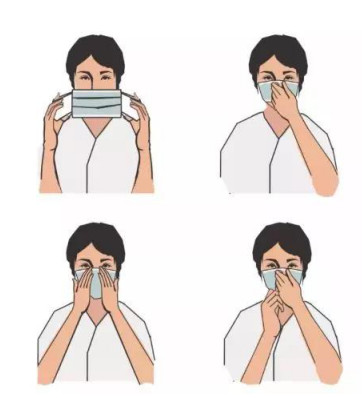 2、废弃口罩的处理①防疫期间，摘口罩前后做好手卫生。②废弃口罩丢弃之前，应折叠成长条形后用挂耳绳捆绑成型，将口罩折叠时应将口鼻接触面朝外，有条件的应进行酒精消毒。③在醒目位置设置废弃口罩、废弃手套等特殊垃圾专用的定点收集桶，并注明“供废弃口罩、废弃手套等特殊垃圾使用”字样。④将使用过的口罩、手套等统一放在专用垃圾桶内，每日用浓度为1000mg/L的含氯消毒液喷洒消毒2次。3、洗手的正确方法①在流动水下,淋湿双手。取适量洗手液（肥皂）,均匀涂抹至整个手掌、手背、手指和指缝。②认真揉搓双手至少15秒,注意清洗双手所有皮肤,包括指背、指尖和指缝：掌心相对，手指并拢,相互揉搓；手心对手背沿指缝相互揉搓，交换进行；掌心相对，双手交叉指缝相互揉搓；弯曲手指使关节在另一手掌心旋转搓擦，交换进行；右手握住左手大拇指旋转揉搓，交换进行；将五个手指尖并拢放在另一手掌心旋转揉搓，交换进行。③用清水把手冲洗干净。④用清水将水龙头冲洗干净，再关闭水龙头。⑤用干净的毛巾/纸巾擦干或烘干机烘干。4、消毒注意事项①各类消毒剂应按产品标识、说明书进行配制和使用。②实施消毒前，应先做好清洁卫生。③消毒剂具有一定的刺激性，配制和使用时应注意个人防护，佩戴口罩、手套和护目镜等，并注意防止喷溅到眼睛。部分消毒液具有一定的腐蚀性，应正确选择。表面消毒后至少保持30 分钟后才可用清水擦拭。④所使用的消毒剂应在有效期内，现用现配，没使用完的剩余液体不得存放使用。须使用清洁冷水配制消毒液。⑤消毒液遵照消毒剂使用说明书进行配置。⑥消毒用抹布、拖布、容器等清洁工具要分区域使用。卫生间的清洁工具应与其他区域场所分开。用后的清洁工具应清洁、消毒后晾干备用。⑦工作人员消毒完毕后，应及时洗手，并做好消毒记录。